 					ΕΠΕΙΓΟΝΕΛΛΗΝΙΚΗ ΔΗΜΟΚΡΑΤΙΑ 					Ν. Ψυχικό, 09-03-2016ΑΠΟΚΕΝΤΡΩΜΕΝΗ ΔΙΟΙΚΗΣΗ ΑΤΤΙΚΗΣ 			Αριθμ. πρωτ.: 488ΓΕΝΙΚΗ Δ/ΝΣΗ ΔΑΣΩΝ & ΑΓΡΟΤΙΚΩΝ ΥΠΟΘΕΣΕΩΝΔ/ΝΣΗ  ΣΥΝΤΟΝΙΣΜΟΥ & ΕΠΙΘΕΩΡΗΣΗΣ ΔΑΣΩΝΤΜΗΜΑ: Γ΄Ταχ. Δ/νση: Λ. Μεσογείων 239				ΠΡΟΣ: Αποκεντρωμένη Διοίκηση ΑττικήςΤαχ. Κωδ.: 154 51 Ν. Ψυχικό					Δ/νση ΠΕ.ΧΩ.ΣΧ. Πληρ.: Γ. Βασιλόπουλος					Τμήμα Α΄Τηλ.: 210.3725725						Μεσογείων 239Φαξ : 210.3725712						Τ.Κ. 154 51 Ν. ΨυχικόΚΟΙΝ.: 1) Γενική Δ/νση Δασών και Α.Υ.	     Κατεχάκη 56	     Τ.Κ. 115 25 Αθήνα2) Δ/νση Δασών Πειραιά    Αγίου Διονυσίου 5    Τ.Κ. 185 45 Πειραιάς3) Δασαρχείο Πόρου    Τ.Κ. 180 20 ΠόροςΘΕΜΑ: Γνωμοδότηση επί Μελέτης Περιβαλλοντικών Επιπτώσεων (ΜΠΕ) για λειτουργία του υφιστάμενου ξενοδοχείου “XENIA POROS IMAGE HOTEL” που βρίσκεται στη θέση «Νεώριο» Δήμου Πόρου.ΣΧΕΤ.: α) Το αριθμ. πρωτ. Φ7217/οικ.6929/Περ.6/15/18-12-2015 έγγραφο της Διεύθυνσης Περιβάλλοντος και Χωρικού Σχεδιασμούβ) Το αριθμ. πρωτ. 3160/22-12-2015 έγγραφο Δ/νσης Συντονισμού και Επιθεώρησης Δασώνγ) Το αριθμ. πρωτ. 182/25/13-01-2016 έγγραφο Δασαρχείου Πόρουδ) Το αριθμ. πρωτ. 4466/173/25-01-2016 έγγραφο Δασαρχείου Πόρουε) Το αριθμ. πρωτ. 13624/354/24-02-2016 έγγραφο Δ/νσης Δασών ΠειραιάΣε συνέχεια του ανωτέρω (α) σχετικού σας και κατόπιν του ανωτέρω (β) σχετικού μας, σας αποστέλλουμε συνημμένως φωτοαντίγραφα των ανωτέρω (γ), (δ) και (ε) σχετικών με τις απόψεις Δασαρχείου Πόρου και Δ/νσης Δασών Πειραιά αντίστοιχα, επί των οποίων η Υπηρεσία μας δεν εκφέρεται περί του αντιθέτου πλην έκτασης εμβαδού 0,225 στρεμ. για την οποία εκδόθηκε η υπ’ αριθμ. 3462/15-12-2011 απόφαση Γενικού Γραμματέα Αποκεντρωμένης Διοίκησης Αττικής (ΦΕΚ 571/τ. Δ΄/30-12-2011, ΑΔΑ:Β44ΡΟΡ1Κ-Ζ0Ρ) περί κήρυξής της ως αναδασωτέας και πρέπει να εξαιρεθεί της περιβαλλοντικής αδειοδότησης.Με Εντολή Γ.Γ.Α.Δ. ΑττικήςΟ Διευθυντής Συντονισμού και Επιθεώρησης ΔασώνΠαύλος ΧριστακόπουλοςΔασολόγος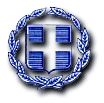 